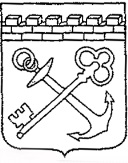 КОМИТЕТ ПО ТРУДУ И ЗАНЯТОСТИ НАСЕЛЕНИЯ ЛЕНИНГРАДСКОЙ ОБЛАСТИПРИКАЗ«____ » ___________ 20___ года				                          №______О внесении изменений в приказ комитета по труду и занятости населения Ленинградской области от 12 марта 2012 года № 3 «Об утверждении Административного регламента исполнения государственной функции 
по осуществлению надзора и контроля за обеспечением государственных гарантий в области содействия занятости населения, за исключением государственных гарантий в области содействия занятости населения 
в части социальной поддержки безработных граждан»В целях приведения нормативных правовых актов комитета по труду 
и занятости населения Ленинградской области в соответствие с действующим законодательством приказываю: Внести в приказ комитета по труду и занятости населения Ленинградской области от 12 марта 2012 года № 3 «Об утверждении Административного регламента исполнения государственной функции по осуществлению надзора 
и контроля за обеспечением государственных гарантий в области содействия занятости населения, за исключением государственных гарантий в области содействия занятости населения в части социальной поддержки безработных граждан» (далее – Приказ) следующие изменения:Изложить пункт 40 раздела 2 Приказа в следующей редакции:«40. Максимальный срок проведения плановой выездной проверки не должен превышать 10 рабочих дней.Максимальный срок проведения плановой документарной проверки 
не должен превышать 10 рабочих дней.Максимальный срок проведения внеплановой выездной проверки не должен превышать 10 рабочих дней.Максимальный срок проведения внеплановой документарной проверки 
не должен превышать 10 рабочих дней.».Изложить пункт 45 раздела 3 Приказа в следующей редакции:«45. Исполнение государственной функции включает в себя следующие административные процедуры:проведение плановой выездной проверки - общий срок выполнения 
не должен превышать 10 рабочих дней;проведение плановой документарной проверки общий срок выполнения 
не должен превышать 10 рабочих дней;проведение внеплановой выездной проверки - общий срок выполнения 
не должен превышать 10 рабочих дней;проведение внеплановой документарной проверки - общий срок выполнения не должен превышать 10 рабочих дней;принятие мер по результатам проведения проверки при наличии в акте проверки фактов нарушений законодательства о занятости населения в части обеспечения государственных гарантий в области содействия занятости населения - общий срок выполнения не должен превышать 12 рабочих дней.».Настоящий приказ вступает в силу с 1 июля 2021 года.Контроль за исполнением настоящего приказа оставляю за собой.Председатель комитета	 
по труду и занятости населения 
Ленинградской области						                А.Ю.Астратова